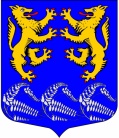 СОВЕТ ДЕПУТАТОВ
МУНИЦИПАЛЬНОГО ОБРАЗОВАНИЯ
«ЛЕСКОЛОВСКОЕ СЕЛЬСКОЕ ПОСЕЛЕНИЕ»
ВСЕВОЛОЖСКОГО МУНИЦИПАЛЬНОГО РАЙОНА
ЛЕНИНГРАДСКОЙ ОБЛАСТИ                                 ЧЕТВЕРТОГО СОЗЫВА                                       РЕШЕНИЕ02 октября 2019                                                                             №9д. Верхние Осельки О внесении изменений в решение совета депутатов муниципального образования«Лесколовское сельское поселение» от 14.03.2017 №07 «Об утверждении Положенияоб имущественной поддержке субъектов малого и среднего предпринимательства в муниципальном образовании «Лесколовское сельское поселение» Всеволожского муниципального района Ленинградской области В соответствии с требованиями Федерального закона от 24.07.2007 № 209-ФЗ «О развитии малого и среднего предпринимательства в Российской Федерации», включающего изменения, внесенные Федеральным законом от 03.07.2018 № 185-ФЗ «О внесении изменений в отдельные законодательные акты Российской Федерации в целях расширения имущественной поддержки субъектов малого и среднего предпринимательства»  совет депутатов муниципального образования «Лесколовское сельское поселение» Всеволожского муниципального района Ленинградской области принял РЕШЕНИЕ:1. Внести изменения в решение совета депутатов муниципального образования «Лесколовское сельское поселение» от 14.03.2017 № 07 «Об утверждении Положения об имущественной поддержке субъектов малого и среднего предпринимательства в муниципальном образовании «Лесколовское сельское поселение» Всеволожского муниципального района Ленинградской области»:- Изложить раздел 2 «Порядок формирования, ведения и опубликования перечня муниципального имущества» в следующей редакции:«2.1. Перечень муниципального имущества, свободного от прав третьих лиц (за исключением права хозяйственного ведения, права оперативного управления, а также имущественных прав субъектов малого и среднего предпринимательства), предназначен для предоставления во владение и (или) в пользование на долгосрочной основе включенного в него муниципального имущества, на возмездной основе, безвозмездной основе или на льготных условиях в соответствии с государственными программами (подпрограммами) Российской Федерации, государственными программами (подпрограммами) субъектов Российской Федерации, муниципальными программами (подпрограммами) субъектам малого и среднего предпринимательства и организациям, образующим инфраструктуру поддержки субъектов малого и среднего предпринимательства (далее — Перечень). Перечень формируется администрацией муниципального образования «Лесколовское сельское поселение»	Всеволожского муниципального района Ленинградской области (далее - уполномоченный орган), в том числе на основании заявлений субъектов малого и среднего предпринимательства, и организаций, образующих инфраструктуру поддержки субъектов малого и среднего предпринимательства.2.2. В Перечень включается находящееся в собственности муниципального образования «Лесколовское сельское поселение» Всеволожского муниципального района Ленинградской области имущество, в том числе земельные участки (за исключением земельных участков, предназначенных для ведения личного подсобного хозяйства, огородничества, садоводства, индивидуального жилищного строительства), здания, строения, сооружения, нежилые помещения, оборудование, машины, механизмы, установки, транспортные средства, инвентарь, инструменты, свободное от прав третьих лиц (за исключением права хозяйственного ведения, права оперативного управления, а также имущественных прав субъектов малого и среднего предпринимательства), кроме следующих случаев:2.2.1. На рассмотрении уполномоченного органа находится заявление арендатора указанного имущества о его соответствии условиям отнесения к категории субъектов малого или среднего предпринимательства, установленным статьей 4 Федерального закона от 24 июля 2007 года № 209-ФЗ «О развитии малого и среднего предпринимательства в Российской Федерации», и о реализации преимущественного права на приобретение арендуемого имущества в соответствии с Федеральным законом от 22 июля 2008 года № 159-ФЗ «Об особенностях отчуждения недвижимого имущества, находящегося в государственной собственности субъектов Российской Федерации или муниципальной собственности и арендуемого субъектами малого и среднего предпринимательства, и о внесении изменений в отдельные законодательные акты Российской Федерации».2.2.2. Указанное имущество изъято из оборота или ограничено в обороте, что делает невозможным его предоставление во владение и (или) в пользование субъектам малого и среднего предпринимательства и организациям, образующим инфраструктуру поддержки субъектов малого и среднего предпринимательства, на срок, установленный в соответствии с Порядком и условиями предоставления в аренду имущества, включенного в Перечень муниципального имущества, находящегося в собственности муниципального образования «Лесколовское сельское поселение» Всеволожского муниципального района Ленинградской области и свободного от прав третьих лиц (за исключением права хозяйственного ведения, права оперативного управления, а также имущественных прав субъектов малого и среднего предпринимательства), предназначенного для предоставления во владение и (или) в пользование на долгосрочной основе субъектам малого и среднего предпринимательства и организациям, образующим инфраструктуру поддержки субъектов малого и среднего предпринимательства.2.2.3. Муниципальное имущество является объектом религиозного назначения.2.2.4. Муниципальное имущество является объектом незавершенного строительства.       2.2.5. Муниципальное имущество включено в Прогнозный план (программу) приватизации муниципального имущества муниципального образования «Лесколовское сельское поселение» Всеволожского муниципального района Ленинградской области.2.2.6. Муниципальное имущество признано аварийным и подлежащим сносу или реконструкции.2.2.7. Земельные участки, предназначены для ведения личного подсобного хозяйства, огородничества, садоводства, индивидуального жилищного строительства.2.2.8. Земельные участки, предусмотренные подпунктами 1 - 10, 13 - 15, 18 и 19 пункта 8 статьи 39.11 Земельного кодекса Российской Федерации, за исключением земельных участков, предоставленных в аренду субъектам малого и среднего предпринимательства.2.3. Муниципальное имущество, находящееся в собственности муниципального образования, арендуемое субъектами малого и среднего предпринимательства, включается в Перечень уполномоченным органом только после получения письменного согласия арендатора, уведомленного о положениях Федерального закона от 22 июля 2008 года № 159-ФЗ «Об особенностях отчуждения недвижимого имущества, находящегося в государственной собственности субъектов Российской Федерации или муниципальной собственности и арендуемого субъектами малого и среднего предпринимательства, и о внесении изменений в отдельные законодательные акты Российской Федерации», предусматривающих возможность реализации субъектом малого или среднего предпринимательства преимущественного права на приобретение арендуемого имущества.2.4. Заявления субъектов малого и среднего предпринимательства и организаций, образующих инфраструктуру поддержки субъектов малого и среднего предпринимательства, о включении муниципального имущества, свободного от прав третьих лиц (за исключением права хозяйственного ведения, права оперативного управления, а также имущественных прав субъектов малого и среднего предпринимательства) в Перечень, подаются в уполномоченный орган при условии, что:имущество находится в собственности муниципального образования «Лесколовское сельское поселение» Всеволожского муниципального района Ленинградской области более одного года;имущество в течение одного года, предшествовавшего дате подачи заявления, не находилось во временном владении и (или) временном пользовании у лиц, не отнесенных к субъектам малого и среднего предпринимательства или к организациям, образующим инфраструктуру поддержки субъектов малого и среднего предпринимательства.2.5. Заявление, указанное в пункте 4 настоящего Порядка, рассматривается уполномоченным органом в течение 30 календарных дней с даты его поступления. По результатам рассмотрения уполномоченный орган включает имущество, указанное в заявлении, в Перечень либо возвращает заявление с указанием причины отказа.2.6. Муниципальное имущество, закрепленное на праве хозяйственного ведения либо оперативного управления за муниципальными унитарными предприятиями или муниципальными учреждениями, по предложению указанных предприятий или учреждений включается в Перечень уполномоченным органом, в соответствии с настоящим Порядком.2.7. Не допускается отказ во включении муниципального имущества, свободного от прав третьих лиц (за исключением права хозяйственного ведения, права оперативного управления, а также имущественных прав субъектов малого и среднего предпринимательства) в Перечень, по основаниям, не предусмотренным настоящим Порядком.2.8. Муниципальное имущество исключается из Перечня по следующим основаниям:невостребованность имущества субъектами малого и среднего предпринимательства и организациями, образующими инфраструктуру поддержки субъектов малого и среднего предпринимательства, в течение 2 лет со дня включения имущества в Перечень;изменение количественных и качественных характеристик имущества, в результате которого оно становится непригодным для использования по своему назначению;списание имущества;принятие решения о передаче имущества в федеральную собственность, собственность субъекта РФ или собственность поселений;возникновение потребности в данном имуществе у органов местного самоуправления для обеспечения осуществления своих полномочий;прекращение права муниципальной собственности на имущество по решению суда или ином установленном законом порядке».- Изложить раздел 3 «Порядок и условия сдачи в аренду муниципального имущества, входящего в Перечень» в следующей редакции:«3.1. Имущество, включенное в перечень муниципального имущества, свободного от прав третьих лиц (за исключением права хозяйственного ведения, права оперативного управления, а также имущественных прав субъектов малого и среднего предпринимательства), предназначенного для предоставления его во владение и (или) в пользование на долгосрочной основе субъектам малого и среднего предпринимательства и организациям, образующим инфраструктуру поддержки субъектов малого и среднего предпринимательства (далее - Перечень), предоставляется субъектам малого и среднего предпринимательства и организациям, образующим инфраструктуру поддержки субъектов малого и среднего предпринимательства на основании заявления. Условия предоставления муниципального имущества, включенного в Перечень, устанавливаются муниципальными программами (подпрограммами), направленными на поддержку субъектов малого и среднего предпринимательства, действующими на территории муниципального образования.В случае если право владения и (или) пользования имуществом, включенным в Перечень, предоставляется на торгах, в комиссию по проведению торгов включается (с правом голоса) юрист Администрации.3.2.	 Срок, на который заключаются договоры в отношении имущества, включенного в перечень, должен составлять не менее чем пять лет. Срок договора может быть уменьшен на основании поданного до заключения такого договора заявления лица, приобретающего права владения и (или) пользования. Максимальный срок предоставления бизнес-инкубаторами государственного или муниципального имущества в аренду (субаренду) субъектам малого и среднего предпринимательства не должен превышать три года.Размер льготной ставки арендной платы по договорам в отношении имущества, включенного в Перечень, устанавливается муниципальными программами (подпрограммами), направленными на поддержку субъектов малого и среднего предпринимательства, действующими на территории муниципального образования. Вышеуказанные программы (подпрограммы) размещаются на официальном сайте муниципального образования.3.3. Для рассмотрения вопроса о возможности заключения договора аренды имущества, включенного в Перечень, необходимо наличие заявления субъекта малого или среднего предпринимательства о его соответствии условиям отнесения к категориям субъектов малого и среднего предпринимательства, установленным статьей 4 Федерального закона от 24 июля 2007 года № 209-ФЗ «О развитии малого и среднего предпринимательства в Российской Федерации».3.4. Уполномоченный орган является органом муниципального образования «Лесколовское сельское поселение» Всеволожского муниципального района Ленинградской области, имеющим право направлять ходатайства в антимонопольный орган о даче согласия на предоставление в соответствии с главой 5 Федерального закона от 26 июля 2006 года № 135-ФЗ «О защите конкуренции» муниципальной помощи».2. Опубликовать настоящее решение в газете «Лесколовские вести» и разместить на официальном сайте муниципального образования «Лесколовское сельское поселение» Всеволожского муниципального района Ленинградской области в информационно-телекоммуникационной сети Интернет.3. Настоящее решение вступает в силу с момента принятия.4. Контроль исполнения данного решения возложить на постоянную комиссию совета депутатов по бюджету, предпринимательству, налогам, инвестициям, и экономическому развитию, территориальному планированию, использованию земель и экологии». Глава муниципального образования                               А. Л. Михеев